BERKSWICH PARISH COUNCIL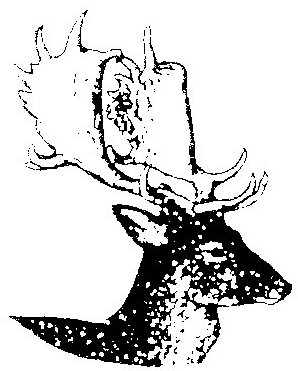 Notice of a Meeting of the CouncilTuesday 4 April 2023 at Walton (Berkswich) Village Hall, Green Gore Lane, Walton on the Hill at 7.30 pmContact: Sue Fullwood, Clerk at berkswichclerk@gmail.com or on 07871 6452321	Public SessionResidents are welcome to bring matters to the Parish Council’s attention within the meeting. If a detailed response is required it would be helpful for the Clerk to receive questions in writing, preferably 5 days before the meeting.Agenda23/28	To note apologies for absence23/29	To record Declarations of Interest regarding items on the agenda23/30	To approve the minutes of the meeting held on 7 March 202323/31	Update on matters arising which are not agenda items23/32	To discuss the reduction of the speed limit to 30 mph at Milford23/33	To discuss replacement of the bench at the end of Stockton Lane23/34	To discuss congestion around the garage on The Rise23/35	To discuss the potential for having allotments23/36	To approve the Dignity at Work Policy and to sign the NALC Civility and Respect Pledge23/37	Financial MattersTo approve Bank Reconciliation and expenditure for February 2023To approve budget report for February 2023To agree that current cheque signatories can continue to sign cheques until 31 July 2023 to ensure smooth handover following elections23/38	Planning MattersTo agree response to application 23/37087/FUL Land at Home Farm, Milford23/39	To receive reports from other meetings:Environment GroupVillage Hall Council of Management Trent Valley Collaboration Group 9 March 2023The next meeting will be the Parish Council Annual Meeting at Walton Village Hall at 7.30 pm on 9 or 16 May 2023 TBC.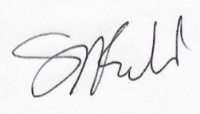 Signed   			Date:  27 March 2023